Landeshauptstadt MagdeburgDer Stadtrat möge beschließen:Die Landeshauptstadt Magdeburg muss Maßnahmen festlegen, um ein ausgewogenes Verhältnis zwischen Ausgaben und Einnahmen im städtischen Haushalt zu erreichen. Die Förderung des „Offenen Kanal Magdeburg e.V.“ wird eingestellt. Die freigewordenen Mittel i.H.v. 30.000 EUR sollen dem Schuldenabbau der Stadt dienen.Begründung:Begründung erfolgt ggf. mündlich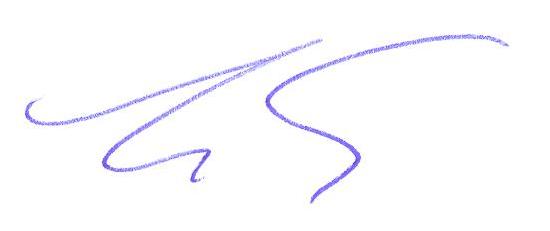 Wigbert Schwenke
Vorsitzender CDU-RatsfraktionÄnderungsantragÄnderungsantragÄnderungsantragZum VerhandlungsgegenstandDatumDS0446/23/37 öffentlichDS0446/23DS0446/2309.11.2023AbsenderAbsenderCDU-RatsfraktionCDU-RatsfraktionCDU-RatsfraktionGremiumSitzungsterminSitzungsterminFinanz- und Grundstücksausschuss10.11.202310.11.2023Stadtrat11.12.202311.12.2023KurztitelHaushaltsplan 2024 – Förderung Offener Kanal beendenHaushaltsplan 2024 – Förderung Offener Kanal beenden